Рассмотрено и принято                                                    "Утверждаю" на заседании ШМО                                                          И.о директора учителей естественнонаучного цикла                            МБОУ "Вурман-Сюктерская СОШ"                                     ___________ /Н.А.Зотина/                                                                                                                                                                                                                                                             протокол №  2  от 30.08.2022года                                                                   	руководитель ШМО:                                                            _______________/А.В.Бычкова /                                                                                                                                                   СОГЛАСОВАНО:                                                                               заместитель директора по УВР                                                         ______________ /И.Л.Рябинина /                                                                                       Рабочая программапо химии  для 8—9 классовс использованием оборудования «Точка роста»Уровень обучения:   основное общее образованиеКоличество часов:   1час в неделю 8 классы    		1 час в неделю 9 классы      Уровень: базовыйРазработана на основе:   Федерального государственного образовательного стандарта основного общего образования, утвержденным приказом Министерства образования и науки Российской Федерации от 17  декабря  . № 1897( с изменениями на31.12.2015 г. № 1577)На базе центра «Точка роста» обеспечивается реализация образовательных программ естественно-научной и технологической направленностей, разработанных в соответствиис требованиями законодательства в сфере образования и с учётом рекомендаций Федерального оператора учебного предмета «Химия».Образовательная программа позволяет интегрировать реализуемые подходы, структуру и содержание при организации обучения химии в 8-9 классах, выстроенном на базе любого из доступных учебно-методических комплексов (УMK).Использование оборудования «Точка роста» при реализации данной ОП позволяет создать условия:для расширения содержания школьного химического образования;для повышения познавательной активности обучающихся в естественнонаучной области;для развития личности ребёнка в процессе обучения химии, его способностей, формирования и удовлетворения социально значимых интересов и потребностей;для работы с одарёнными школьниками, организации их развития в различных областях образовательной, творческой деятельности.Планируемые результаты освоения учебного предмета «Химия» с описанием универсальных учебных действий, достигаемых обучающимисяЛичностные результатыОбучающийся получит возможность для формирования следующих личностныхопределение мотивации изучения учебного материала;оценивание усваиваемого учебного материала, исходя из социальных и личностных ценностей;повышение своего образовательного уровня и уровня готовности к изучению основных исторических событий, связанных с развитием химии и общества;знание правил поведения в чрезвычайных ситуациях;оценивание социальной значимости профессий, связанных с химией;владение правилами безопасного обращения с химическими веществами и оборудованием, проявление экологической культуры.Метапредметные результатыРегулятивныеОбучающийся получит возможность для формирования следующих регулятивных УУД:целеполагание, включая постановку новых целей, преобразование практической задачи в познавательную, самостоятельный анализ условий достижения цели на основе учёта выделенных учителем ориентиров действия в новом учебном материале;планирование пути достижения целейустановление целевых приоритетов, выделение альтернативных способов достижения цели и выбор наиболее эффективного способа;умение самостоятельно контролировать своё время и управлять им;умение принимать решения в проблемной ситуации;постановка учебных задач, составление плана и последовательности действий;организация рабочего места при выполнении химического эксперимента;прогнозирование результатов обучения, оценивание усвоенного материала, оценка качества и уровня полученных знаний, коррекция плана и способа действия при необходимости.ПознавательныеОбучающийся получит возможность для формирования следующих познавательных УУД:поиск и выделение информации;анализ условий и требований задачи, выбор, сопоставление и обоснование способа решения задачи;выбор наиболее эффективных способов решения задачи в зависимости от конкретных условий;выдвижение и обоснование гипотезы, выбор способа её проверки;самостоятельное создание алгоритма деятельности при решении проблем творческого и поискового характера;умения характеризовать вещества по составу, строению и свойствам;описывание свойств: твёрдых, жидких, газообразных веществ, выделение их существенных признаков;изображение состава простейших веществ с помощью химических формул и сущности химических реакций с помощью химических уравнений;проведение наблюдений, описание признаков и условий течения химических реакций, выполнение химического эксперимента, выводы на основе анализа наблюдений заэкспериментом, решение задач, получение химической информации из различныхумение организовывать исследование с целью проверки гипотез;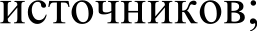 умение делать умозаключения (индуктивное и по аналогии) и выводы;умение объективно оценивать информацию о веществах и химических процессах, критически относиться к псевдонаучной информации.КоммуникативныеОбучающийся получит возможность для формирования следующих коммуникативных УУД:полное и точное выражение своих мыслей в соответствии с задачами и условиями коммуникации;адекватное использование речевых средств для участия в дискуссии и аргументации своей позиции, умение представлять конкретное содержание с сообщением его в письменной и устной форме, определение способов взаимодействия, сотрудничество в поиске и сборе информации;определение способов взаимодействия, сотрудничество в поиске и сборе информации, участие в диалоге, планирование общих способов работы, проявление уважительного отношения к другим учащимся;описание содержания выполняемых действий с целью ориентировки в предметно- практической деятельности;умения учитывать разные мнения и стремиться к координации различных позиций в сотрудничестве;формулировать собственное мнение и позицию, аргументировать и координировать её с позициями партнёров в сотрудничестве при выработке общего решения в совместной деятельности;осуществлять взаимный контроль и оказывать в сотрудничестве необходимую взаимопомощь;планировать общие способы работы; осуществлять контроль, коррекцию, оценку действий партнёра, уметь убеждать;использовать адекватные языковые средства для отображения своих чувств, мыслей, мотивов и потребностей; отображать в речи (описание, объяснение) содержание совершаемых действий, как в форме громкой социализированной речи, так и в форме внутренней речи;развивать коммуникативную компетенцию, используя средства устной и письменной коммуникации при работе с текстами учебника и дополнительной литературой, справочнымитаблицами, проявлять готовность к уважению иной точки зрения при обсуждении результатов выполненной работы.Предметные результаты Обучающийся научится:применять основные методы познания: наблюдение, измерение, эксперимент;описывать свойства твёрдых, жидких, газообразных веществ, выделяя их существенные признаки;раскрывать смысл закона сохранения массы веществ, атомно-молекулярной теории;различать химические и физические явления, называть признаки и условия протекания химических реакций;соблюдать правила безопасной работы при проведении опытов;пользоваться лабораторным оборудованием и посудой;получать, собирать газообразные вещества и распознавать их;характеризовать физические и химические свойства основных классов неорганических соединений, проводить опыты, подтверждающие химические свойства изученных классов неорганических веществ;раскрывать смысл понятия «раствор», вычислять массовую долю растворённого вещества в растворе, готовить растворы с определённой массовой долей растворённого вещества;характеризовать зависимость физических свойств веществ от типа кристаллической решётки, определять вид химической связи в неорганических соединениях;раскрывать основные положения теории электролитической диссоциации, составлять уравнения электролитической диссоциации кислот, щелочей, солей и реакций ионного обмена;раскрывать сущность окислительно-восстановительных реакций, определять окислитель и восстановитель, составлять уравнения окислительно-восстановительных реакций;называть факторы, влияющие на скорость химической реакции;характеризовать взаимосвязь между составом, строением и свойствами неметаллов и металлов;проводить опыты по получению и изучению химических свойств различных веществ;грамотно обращаться с веществами в повседневной жизни.О0учающийся получит возможность научиться:выдвигать и проверять экспериментально гипотезы о химических свойствах веществ на основе их состава и строения, их способности вступать в химические реакции, о характере и продуктах различных химических реакций;характеризовать вещества по составу, строению и свойствам, устанавливать причинно- следственные связи между данными характеристиками вещества;составлять молекулярные и полные ионные уравнения по сокращённым ионным уравнениям;прогнозировать способность вещества проявлять окислительные или восстановительные свойства с учётом степеней окисления элементов, входящих в его состав;выдвигать и проверять экспериментально гипотезы о результатах воздействия различных факторов на изменение скорости химической реакции;использовать приобретённые знания для экологически грамотного поведения в окружающей среде;использовать приобретённые ключевые компетенции при выполнении проектов и решении учебно-исследовательских задач по изучению свойств, способов получения и распознавания веществ;объективно оценивать информацию о веществах и химических процессах;осознавать значение теоретических знаний по химии для практической деятельности человека;создавать модели и схемы для решения учебных и познавательных задач; понимать необходимость соблюдения предписаний, предлагаемых в инструкциях по использованию лекарств, средств бытовой химии и др.Тематическое планирование материала в 8 классе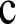 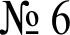 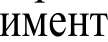 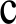 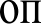 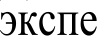 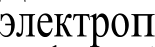 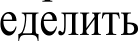 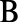 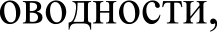 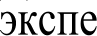 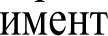 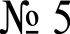 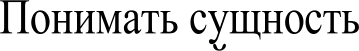 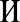 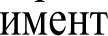 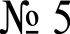 Тематическое планирование учебного материала в 9 классе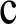 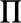 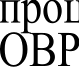 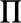 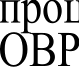 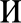 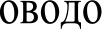 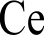 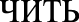 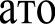 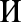 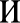 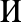 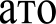 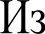 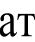 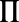 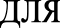 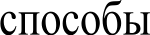 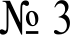 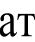 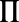 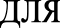 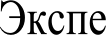 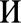 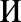 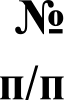 ТемаСодержаниеЦелевая установка урокаКол-во часовПланируемые результатыИспользование оборудованияВВЕДЕНИЕ (7 ч)1.МЕТОДЫ ПОЗНАНИЯ Вхимии.Экспериментальныеосновы химииЛабораторный опыт 3c 1«До какой температуры можно нагреть вещество?»знакомство с основнымиметодами наукиОпределять возможность проведения реакций и процессов, требующих нагреванияДатчик	темпера-	туры (термопапый), спиртовка2.Методы познания вхимии.Экспериментальныеосновы химии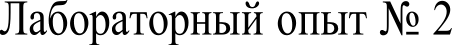 «Измерение температуры пения воды с помощью датчика температуры и термометра»Дать представление о точности измерений цифровых датчиков и аналоговых приборов1Умение выбиратьП]ЭИ 0]ЭЫ ДЛЯ ПД0BeДHHИЯизмерений, требующих точности показаний.Датчик температуры платиновый, термометр, электрическая плитка3.Методы познания вХимии.Экспериментальныеосновы химииЛабораторный опыт № 3«Определение температуры плавления и кристаллизации металла»Сформировать представление о температуре плавления, обратимостиПлавления и кристализации1Знать процессы, протекающие при плавлении вещества HX кристаллизацииДатчик	температуры (термопарный)АТОМЫ ХИМИЧЕСКИХ ЭЛЕМЕНТОВ  (11 Ч)АТОМЫ ХИМИЧЕСКИХ ЭЛЕМЕНТОВ  (11 Ч)АТОМЫ ХИМИЧЕСКИХ ЭЛЕМЕНТОВ  (11 Ч)АТОМЫ ХИМИЧЕСКИХ ЭЛЕМЕНТОВ  (11 Ч)АТОМЫ ХИМИЧЕСКИХ ЭЛЕМЕНТОВ  (11 Ч)АТОМЫ ХИМИЧЕСКИХ ЭЛЕМЕНТОВ  (11 Ч)АТОМЫ ХИМИЧЕСКИХ ЭЛЕМЕНТОВ  (11 Ч)4.Химическая связьДемонстрационный опыт«Температура плавления веществ разными типами кристаллических решёток»Показать зависимость физических свойств веществ от типа химической связи1Уметь определять тип кристаллических решёток по температуре плавленияДатчик темпера—турыПлатиновый датчиктемпературы термопарныйПРОСТЫЕ ВЕЩЕСТВА (6 Ч)ПРОСТЫЕ ВЕЩЕСТВА (6 Ч)ПРОСТЫЕ ВЕЩЕСТВА (6 Ч)ПРОСТЫЕ ВЕЩЕСТВА (6 Ч)ПРОСТЫЕ ВЕЩЕСТВА (6 Ч)ПРОСТЫЕ ВЕЩЕСТВА (6 Ч)ПРОСТЫЕ ВЕЩЕСТВА (6 Ч)5.Простые и сложные веществаДемонстрационный эксперимент № 2.«Разложение воды электрическом током»Изучение явлений при разложения сложных веществ1Знать, что при протекании реакций молекулы веществ разрушаются, а атомы сохраняются (для веществ	молекулярным строением)Прибор для опытов с электрическим токомСОЕДИНЕНИЕ ХИМИЧЕСКИХ ЭЛЕМЕНТОВ (13 ч)СОЕДИНЕНИЕ ХИМИЧЕСКИХ ЭЛЕМЕНТОВ (13 ч)СОЕДИНЕНИЕ ХИМИЧЕСКИХ ЭЛЕМЕНТОВ (13 ч)СОЕДИНЕНИЕ ХИМИЧЕСКИХ ЭЛЕМЕНТОВ (13 ч)СОЕДИНЕНИЕ ХИМИЧЕСКИХ ЭЛЕМЕНТОВ (13 ч)СОЕДИНЕНИЕ ХИМИЧЕСКИХ ЭЛЕМЕНТОВ (13 ч)СОЕДИНЕНИЕ ХИМИЧЕСКИХ ЭЛЕМЕНТОВ (13 ч)6.Чистые вещества и смесиЛабораторный опыт № 4«Определениеводопроводнойдистиллированной воды»Экспериментальное определение дистиллированной и водопроводной воды1Уметь отличать водопроводную воду от дистиллированной, знать, почему для проведения экспериментов используют дистиллированную водуДатчик электропроводности цифровой микроскоп7.Состав воздухаДемонстрационный эксперимент	№	4«Определение	состава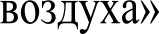 Экспериментально определит		содержание кислорода в 	воздухе1Знать объёмную долю со ставных частей воздухаПрибор для определения состава воздухаИЗМЕНЕНИЕ ПРОИСХОДЯЩИЕ С ВЕЩЕСТВАМИ (13)ИЗМЕНЕНИЕ ПРОИСХОДЯЩИЕ С ВЕЩЕСТВАМИ (13)ИЗМЕНЕНИЕ ПРОИСХОДЯЩИЕ С ВЕЩЕСТВАМИ (13)ИЗМЕНЕНИЕ ПРОИСХОДЯЩИЕ С ВЕЩЕСТВАМИ (13)ИЗМЕНЕНИЕ ПРОИСХОДЯЩИЕ С ВЕЩЕСТВАМИ (13)ИЗМЕНЕНИЕ ПРОИСХОДЯЩИЕ С ВЕЩЕСТВАМИ (13)ИЗМЕНЕНИЕ ПРОИСХОДЯЩИЕ С ВЕЩЕСТВАМИ (13)8.Физические и химические явленияДемонстрационный эксперимент «Выделение и поглощение тепла — признак химической реакции»Изучение химических явлений1Уметь отличать физические процессы от химических реакцийДатчик температуры платиновый9Закон сохранения массы веществДемонстрационный эксперимент № 3. «Закон сохранения массы веществ»Экспериментальное доказательство действия закона1Знать формулировку закона и уметь применять его на практике, при решении расчётных задачВесы электронныеПРАКТИКУМ 1 (4ч)10.Методы познания в химии. Экспериментальныеосновы химииПрактическая работа № 1«Изучение строенияпламени»Знакомство с основными методами науки1Умение пользоваться нагревательными приборамиДатчик	температуры 11.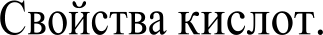 Практическая работа № 2«Получение медного купороса»Синтез соли из кислоты и оксида металла1Уметь проводить простейшие синтезы неорганических веществ с использованием инструкцииЦифровой микроскоп12.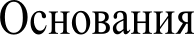 Практическая работа № 4«Определение pH растворовкислот и щелочей»Сформировать представление 0 pH среды как характеристики кислотности раствора1Уметь определять pHрастворовДатчик pHРАСТВОРЕНИЕ. РАСТВОРЫ РЕАКЦИИ ИОННОГО ОБМЕНА. ОКИСЛИТЕЛЬНО-ВОССТОНОВИТЕЛЬНЫЕ РЕАКЦИИ. (11)РАСТВОРЕНИЕ. РАСТВОРЫ РЕАКЦИИ ИОННОГО ОБМЕНА. ОКИСЛИТЕЛЬНО-ВОССТОНОВИТЕЛЬНЫЕ РЕАКЦИИ. (11)РАСТВОРЕНИЕ. РАСТВОРЫ РЕАКЦИИ ИОННОГО ОБМЕНА. ОКИСЛИТЕЛЬНО-ВОССТОНОВИТЕЛЬНЫЕ РЕАКЦИИ. (11)РАСТВОРЕНИЕ. РАСТВОРЫ РЕАКЦИИ ИОННОГО ОБМЕНА. ОКИСЛИТЕЛЬНО-ВОССТОНОВИТЕЛЬНЫЕ РЕАКЦИИ. (11)РАСТВОРЕНИЕ. РАСТВОРЫ РЕАКЦИИ ИОННОГО ОБМЕНА. ОКИСЛИТЕЛЬНО-ВОССТОНОВИТЕЛЬНЫЕ РЕАКЦИИ. (11)РАСТВОРЕНИЕ. РАСТВОРЫ РЕАКЦИИ ИОННОГО ОБМЕНА. ОКИСЛИТЕЛЬНО-ВОССТОНОВИТЕЛЬНЫЕ РЕАКЦИИ. (11)РАСТВОРЕНИЕ. РАСТВОРЫ РЕАКЦИИ ИОННОГО ОБМЕНА. ОКИСЛИТЕЛЬНО-ВОССТОНОВИТЕЛЬНЫЕ РЕАКЦИИ. (11)13.РастворыЛабораторный опыт № 5«Изучение зависимости растворимости вещества от температуры»Исследовать зависимость растворимости	от температуры1Иметь представление о разной зависимости растворимости веществ от температурыДатчик температурыплатиновый14.РастворыЛабораторный опыт № 6«Наблюдение за ростом кристаллов»Показать зависимостьоттемпературы1Уметь использоватьМикроскоп для изучения формы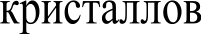 Цифровой микроскоп15.Растворы.Лабораторный опыт № 7«Пересыщенный раствор»Сформировать понятия«разбавленный раствор»,«пересыщенный раствор»1Иметь представление о различной насыщенности раствора растворяемым веществомДатчик температуры платиновый16.КристаллогидратыЛабораторный опыт № 8«Определение температуры разложения кристаллогидрата»Сформировать понятие«Кристаллогидрат»1Знать способность кристаллогидратов разрушаться при нагреванииДатчик температуры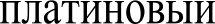 17.Основания«Определение pH различных сред»Сформировать представление о шкале pH1Применять  умения по определению	pH	в практической деятельностиДатчик pH18.Химические свойства основанийЛабораторный опыт № 10«Реакция нейтрализации». Демонстрационный эксперимент«Основания. Тепловой эффект реакции гидроксида натрия с углекислымгазом»Экспериментально доказать химические свойства оснований1процесса нейтрализации применять процесснейтрализации па практикеДатчик pH, дозатор объёма жидкости, бюретка,датчик давления, магнитная мешалка19.Свойства неорганических соединенийЛабораторный опыт № 11«Определение кислотности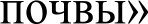 Использовать полученные знания для определения кислотности растворов1Уметь определятьКислотность почв Датчик pHПРАКТИКУМ 2 (Зч)20.РастворыПрактическая работа № 3«Определение концентрации веществ колориметрическим по галибровочному графику»Сформировать представление	 о концентрации вещества	и количественном анализе1Уметь определять концентрации раствора, используя инструкциюДатчик оптическойплотности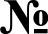 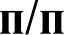 ТемаСодержаниеЦелевая установка урокаПол-во часовПланируемые результатыИспользование оборудованияПОВТОРЕНИЕ И ОБОБЩЕНИЕ СВЕДЕНИЙ ПО KУPCУ 8 КЛАССА.ХИМИЧЕСКИЕ РЕАКЦИИ. (5Ч)ПОВТОРЕНИЕ И ОБОБЩЕНИЕ СВЕДЕНИЙ ПО KУPCУ 8 КЛАССА.ХИМИЧЕСКИЕ РЕАКЦИИ. (5Ч)ПОВТОРЕНИЕ И ОБОБЩЕНИЕ СВЕДЕНИЙ ПО KУPCУ 8 КЛАССА.ХИМИЧЕСКИЕ РЕАКЦИИ. (5Ч)ПОВТОРЕНИЕ И ОБОБЩЕНИЕ СВЕДЕНИЙ ПО KУPCУ 8 КЛАССА.ХИМИЧЕСКИЕ РЕАКЦИИ. (5Ч)ПОВТОРЕНИЕ И ОБОБЩЕНИЕ СВЕДЕНИЙ ПО KУPCУ 8 КЛАССА.ХИМИЧЕСКИЕ РЕАКЦИИ. (5Ч)ПОВТОРЕНИЕ И ОБОБЩЕНИЕ СВЕДЕНИЙ ПО KУPCУ 8 КЛАССА.ХИМИЧЕСКИЕ РЕАКЦИИ. (5Ч)ПОВТОРЕНИЕ И ОБОБЩЕНИЕ СВЕДЕНИЙ ПО KУPCУ 8 КЛАССА.ХИМИЧЕСКИЕ РЕАКЦИИ. (5Ч)Химические реакции.Окислительно- востановительные реакции (OBP)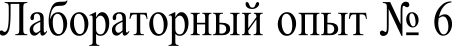 «Изучение	реакции взаимодействия сульфита натрия с пероксидом водорода»Изучение окислительно- восстановительных процессов, протекающих выделением энергии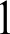 Иметь представление о тепловом эффекте окислительно- восстановительных реакцийДатчик температуры платиновыйХимические реакции. OBPОпыт «Изменение pH в ходеОкислительно-восстановительных реакции»Доказать,	что	вПроцессе протеканиявозможно образование	кислотыили щелочи1Иметь представления о раз-личных продуктах окислительно- восстановительных реакцийДатчик pHХимические реакции. OBP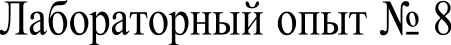 «Сравнительная характеристика восстановительной способности металлов»Количественно охарактеризовать восстановительную способность металлов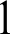 Знать,	что	металлыЯВЛЯЮТСЯвосстановителями с разной восстановительнойСи C бносТьюДатчик напряженияХимические реакции. Скорость химической реакцииОпыт «Изучение влияния различных факторов на скорость реакции»Изучить зависимость скорости	реакции	от различных факторовЗнать зависимость скорости реакции от различных факторов температуры, концентрации реагирующих веществ, катализатора, природы веществ, площади соприкосновения веществПрибор для иллюстрации зависимости скорости химической реакции от условийХИМИЧЕСКИЕ РЕАКЦИИ В PACTBOPAX (10Ч)ХИМИЧЕСКИЕ РЕАКЦИИ В PACTBOPAX (10Ч)ХИМИЧЕСКИЕ РЕАКЦИИ В PACTBOPAX (10Ч)ХИМИЧЕСКИЕ РЕАКЦИИ В PACTBOPAX (10Ч)ХИМИЧЕСКИЕ РЕАКЦИИ В PACTBOPAX (10Ч)ХИМИЧЕСКИЕ РЕАКЦИИ В PACTBOPAX (10Ч)ХИМИЧЕСКИЕ РЕАКЦИИ В PACTBOPAX (10Ч)Теория электролитической диссоциацииДемонстрационный опытХО 1 «Тепловой эффект растворения веществ в воде»показать, чторастворение веществ имеет ряд признаков химической реакции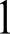 Знать, что растворение —физико-химический процессДатчик температуры платиновыйТеория электролитической диссоциацииПрактическая работа № 1«Электролиты и неэлегтролиты»Введение понятий«элегтролит» и«неэлектролит»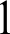 Уметь экспериментально определять электролиты неэлектролитыДатчикэлектропроводностиТеория электролитической диссоциацииЛабораторный опыт Xc 1«Влияние растворителя на диссоциацию»Сформировать представление о влиянии растворителя па диссоциацию электролита1Знать, какое влияние оказывает вода на диссоциацию веществаДатчик электропроводностиТеория электролитической диссоциации. Сильные и слабые электролитыЛабораторный опыт № 2«Сильные и слабые электролиты»Экспериментально ввести понятие «слабый электролит»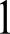 Уметь определять сильные и слабые электролиты с помощью датчика электропроводности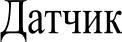 электропроводностиТеория электролитической диссоциацииЛабораторный опыт 3c 3«Зависимость электропроводности растворов сильных электролитов от концентрации ионов»Сформировать представление озависимостиэлектропроводности растворов от концентрации ионов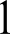 Знать зависимость электропроводностиионовДатчикэлектропроводностиТеория электролитической диссоциацииПрактическая работа № 2«Определение концентрации соли по электропроводности раствора»Закрепить представление о  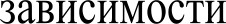 электропроводности растворов от концентрации иопов1Уметь экспериментально определять концентрацию соли в растворе с помощью датчикаэлектропроводимостиДатчик электропроводностиТеория электролитической диссоциации.Реакции ионного обменаЛабораторный опыт № 4«Взаимодействие гидроксида бария с серной кислотой»Исследовать особенности протекания реакции нейтрализации1Применять знания о реакции нейтрализации в иных условияхДатчик электропроводности, дозатор объёма жидкости, бюреткаТеория электролитической диссоциации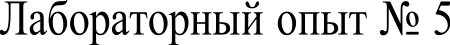 «Образование солей аммония»Экспериментально показать образование ионов при реакции аммиака с кислотами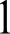 Знать, что все растворимые в воде соли являются сильными электролитамиДатчикэлектропроводностиНЕМЕТАЛЛЫ И ИХ соединения(25Ч)Неметаллы. ГалогеныОПЫТ«Изучение физических химических свойств хлора»Экспериментальное изучение физических химических свойств хлора1Знать физические и химические свойства галогенов.Уметь записывать уравнения реакций галогенов с металлами, неметаллами, ихОкислительной способностьюАппарат для проведения химических процессов (AПXP)ГалогеныПрактическая работа № 3«Определение содержанияХЛОЗИДИОНОВ В ПИТЬЕВОЙводе»Определить содержание	хлорид- ионов в исследуемых растворах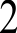 Уметь применять ионоселективные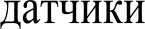 Датчик  ХЈІОДИД-ИОНОВсероводород,сульфидыДемонстрационный опыт:«Получение сероводорода изучение его свойств».Опыт «Синтез сероводорода. Качественные реакции на сероводород и сульфиды»изучить ла6ораторные способы получения cepo- водорода, его свойства и свойства сульфидов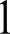 Знать методыполучения сероводорода, его физические и химические свойства. Уметь проводить качественные реакции на сероводород и солисероводородной кослотысоставлять соответствующие уравнения химических реакцийАппарат дл ПДОВВДВНИЯ химических реакций (AПXP), прибор для получения газов или аппарат КиппаНеметаллы. Оксиды серы. СернистаяКИСЛОТАОПЫТ «Изучение свойств серистого газа и сернистой кислоты»Изучить свойства сернистого газа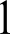 Знать физические и химические свойства серистого газа. Уметь записывать уравнения реакций газа с водой, со щелочамиАппарат для проведения химических реакций (AПXP)Неметаллы.ОПЫТ«Основные свойства аммиака»экспериментально ддоказать принадлежность раствора аммиака к слабым электролитамЇУметь определять это свойство с помощью датчика электропроводностиОксид азота (IV)Демонстрационные опыты:«Получение оксида азота(IV) и изучение его свойств»; «Окисление оксида азота (II) до оксида азота (IV)»;«Взаимодействие оксида азота (IV) с водой и кислородом, получениеазотной кислотыИзучить промышленные и лабораторные способы получения оксида азота (IV), его свойства, применение в производстве азотной кислоты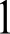 Знать промышленные и лабораторные способы получения оксида азота (IV) его физическиехимические свойства. Уметь составлять соответствующие уравнения химических реакций.Уметь объяснять применение оксида азота(IV) в производствеАзотной кислотыТерморезисторный датчик температуры, датчик рН, датчик электропроводности, аппарат для проведения химических реакций (AПXP), магнитная мешалкаАзотная кислота и еёсолиПрактическая работа № 4«Определение нитрат-ионов в питательном растворе»Экспериментально определить содержание нитрат-ионов в растворах2Уметь использовать ионоселективные датчики для определения ионов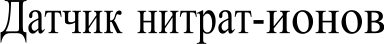 Минеральные удобренияЛабораторный опыт 10«Определение аммиачной селитры и мочевины»Экспериментально различать мочевину минеральные удобрения1Уметь экспериментально определять мочевинуДатчик электропроводностиМЕТАЛЛЫ И ИХ СОЕДИНЕНИЯ(17Ч)Металлы. Кальций. Соединения кальцияЛабораторный опыт № 11«Взаимодействие известковой	воды	с углекислым газом»Экспериментально установить Образование средней и кислой соли1Знать свойства соединений кальция и его значение в природе и жизни человека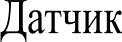 электропроводности, магнитная мешалка, прибор для получения газов или аппарат КиппаМеталлы. Железо.ОПЫТ № 12«Окисление железа во влажном воздухе»Исследовать процесс электрохимической коррозии железа в воздухе1Знать, что процесс коррозии	металлов протекает в присутствии воды и кисло- рода. ЗнатьДатчик давленияфакторы, ускоряющие процесс коррозииХИМИЯ И ОКРУЖАЮЩАЯ СРЕДА (2Ч)ХИМИЯ И ОКРУЖАЮЩАЯ СРЕДА (2Ч)ХИМИЯ И ОКРУЖАЮЩАЯ СРЕДА (2Ч)ХИМИЯ И ОКРУЖАЮЩАЯ СРЕДА (2Ч)ХИМИЯ И ОКРУЖАЮЩАЯ СРЕДА (2Ч)ХИМИЯ И ОКРУЖАЮЩАЯ СРЕДА (2Ч)ХИМИЯ И ОКРУЖАЮЩАЯ СРЕДА (2Ч)ОБОБЩЕНИЕ ЗНАНИЙ ПО ХИМИИ ЗА КУРС ОСНОВНОЙ ШКОЛЫ (9ч)ОБОБЩЕНИЕ ЗНАНИЙ ПО ХИМИИ ЗА КУРС ОСНОВНОЙ ШКОЛЫ (9ч)ОБОБЩЕНИЕ ЗНАНИЙ ПО ХИМИИ ЗА КУРС ОСНОВНОЙ ШКОЛЫ (9ч)ОБОБЩЕНИЕ ЗНАНИЙ ПО ХИМИИ ЗА КУРС ОСНОВНОЙ ШКОЛЫ (9ч)ОБОБЩЕНИЕ ЗНАНИЙ ПО ХИМИИ ЗА КУРС ОСНОВНОЙ ШКОЛЫ (9ч)ОБОБЩЕНИЕ ЗНАНИЙ ПО ХИМИИ ЗА КУРС ОСНОВНОЙ ШКОЛЫ (9ч)ОБОБЩЕНИЕ ЗНАНИЙ ПО ХИМИИ ЗА КУРС ОСНОВНОЙ ШКОЛЫ (9ч)